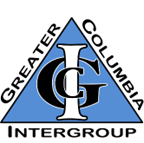 MEETING ID:    834 8089 6922 (NO PASSWORD REQUIRED)LINK:      https://us02web.zoom.us/j/83480896922(Waiting Room will Open at 6:30 pm)                January 16, 2024OPEN MEETING 6:30, SERENITY PRAYER Megan, TWELVE TRADITIONS Dena.IGR Reports: NOTE: The following IGRs were present and all reported STATUS QUO unless noted below: Jim – Horseshoe GroupLynn – Back to BasicsSue – Park Road AcceptanceMichael – Primary Purpose. Eating/Speaker meeting 1/28/24. Food at 6 p.m., speaker at 7 p.m..Carol – Spiritual ProgressJim J – TwilightDena – Third TraditionDebbie – Fifth TraditionJane – LunchboxDaniel – Broad RiverSarah Garret – Ladies NightTed – SmokestackDave – All In Men’s GroupDavid/Tom Hall – Living SoberSTEERING COMMITTEE REPORTSSecretary – Ryan E. - New IGR introductions, Motion to approve previous meeting minutes passed.Treasurer – Dave N.- Presented financial reports for November and December, and provided an overview of how the office functions from funding to reports, prudent reserves and reports for the new IGRs. Noted that the price increases are now being implemented as new literature comes in. Dave noted that there is a total of $1062 in excess funds left over from 2023. Going forward, Intergroup will announce any excess funds at the soonest business meeting and if no definitive ideas or requests are received within 30 days, Intergroup will send the funds to AAWS. Dave also gave the contributions report with a total of $1286.21 for November and $1277.93 for December. The yearly total was $23,122.07. He thanked everyone for their contributions, which keep Intergroup running. Motion to accept the reports passed at 6:46 p.m.Literature Chair – Peri B. Presented literature inventory with total value of  $17,229. Motion to accept the report passed at 6:48 p.m.Information Chair – Josee – Asked new IGRs to email contact information to her and reminded everyone to send information and flyers about any events they are having so we can post to the website. Report accepted at 6:50 p.m. Technology Chair – Daniel. Noted that we are continuing to move forward with replacing Spectrum voice with RingCentral. Advantages include: emails to notify us of missed calls, voicemail, recorded greeting options and a properly working system. Waiting to finalize the switch from spectrum until all details and kinks are worked out for a swift transfer. Report accepted at 6:58 p.m.OLD Business:Remaining excess funds – Opened the floor for options to disburse the existing $1062. Megan said Intergroup will send the funds to AAWS if we don’t receive any definitive requests within 30 days of this meeting. Sarah Garet brought up the idea of using the funds to spread the word on next year's state convention. Dave asked Sarah Garet to have the appropriate person submit a definitive request before the 30 days expires.No other old Business.NEW Business:A. Last year's operational summary. Megan reminded everyone that the Operational Summary was sent with the other meeting materials and do please review the document and let us know if they have any questions or concerns.B. 2024 Budget.- Dave and Megan went over the proposed budget, which is attached to these minutes. IGRs were asked to take these back to their home groups for review and feedback. The estimated operating expenses are $24.669.64. Megan asked the IGRs to be prepared to vote on the budget at the next business meeting in February.C. Peace of Hope- Peace of Hope is a Treatment Facility in the Lexington area looking for AA members to bring in a meeting. Please spread the word. D. Proposed Newcomer Kit - presented by Peri. B- The proposed kit consists of:P-3- Is A.A. for you. $0.20P-24 - A newcomer asks $0.20P-47 – Understanding Anonymity $0.35F-94 –A.A. Fact Sheet. -FreeF-8 Problems other than AA- FreeF-211- Safety in the rooms – FreeThe total for the proposed kit is $0.75 versus the $2.50 for the current kit. This proposal brings down the cost and, more importantly, simplifies the information being provided. The proposed kit was approved unanimously at 7:25 p.m.E. Bridging the Gap- Intergroup needs a new coordinator for its Bridging the Gap efforts. Please share or contact Megan if interested in filling this position.No other new business.
ADJOURNMENT: Meeting closed at 7:27 p.m. with the Lord’s Prayer.Next IGR meeting: February 20, 2024, at 6:30 p.m.Steering Committee Email AddressesMegan. - Gcichairsc@Gmail.comDave N. - Gcitreassc@Gmail.comRyan E.- Gcisecsc@Gmail.comJosee- Gciinfosc@Gmail.comDaniel N- Gcitechsc@Gmail.com